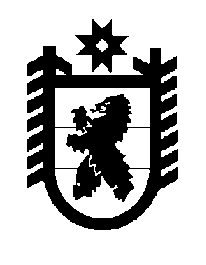 Российская Федерация Республика Карелия    ПРАВИТЕЛЬСТВО РЕСПУБЛИКИ КАРЕЛИЯПОСТАНОВЛЕНИЕот 24 января 2012 года № 17-Пг. ПетрозаводскО внесении изменений в постановление ПравительстваРеспублики Карелия от 9 апреля 2010 года № 73-ППравительство Республики Карелия п о с т а н о в л я е т:1. Внести в постановление Правительства Республики Карелия от        9 апреля 20110 года № 73-П «Об утверждении Порядка и условий предоставления в денежной форме мер социальной поддержки в виде бесплатной жилой площади с отоплением и освещением проживающим за пределами городов пенсионерам, проработавшим не менее десяти лет педагогическими работниками в образовательных учреждениях, расположенных в сельской местности, рабочих поселках (поселках городского типа)» (Собрание законодательства Республики Карелия, 2010, № 4, ст.381), следующие изменения:1) наименование изложить в следующей редакции:«Об утверждении Порядка предоставления компенсации расходов на оплату жилого помещения, отопления и освещения проживающим за пределами городов пенсионерам, проработавшим не менее десяти лет педагогическими работниками в образовательных учреждениях, расположенных в сельской местности, рабочих поселках (поселках городского типа)»;2) в абзаце втором слова «прилагаемые Порядок и условия предоставления в денежной форме мер социальной поддержки в виде бесплатной жилой площади с отоплением и освещением» заменить словами «прилагаемый Порядок предоставления компенсации расходов на оплату жилого помещения, отопления и освещения»;3) в Порядке и условиях предоставления в денежной форме мер социальной поддержки в виде бесплатной жилой площади с отоплением и освещением проживающим за пределами городов пенсионерам, проработавшим не менее десяти лет педагогическими работниками в образовательных учреждениях, расположенных в сельской местности, рабочих поселках (поселках городского типа), утвержденных названным постановлением:а) в наименовании слова «Порядок и условия предоставления в денежной форме мер социальной поддержки в виде бесплатной жилой площади с отоплением и освещением» заменить словами «Порядок предоставления компенсации расходов на оплату жилого помещения, отопления и освещения»;б) пункты 1 и 2 изложить в следующей редакции:«1. Настоящий Порядок регулирует отношения, связанные с предоставлением компенсации расходов на оплату жилого помещения, отопления и освещения проживающим за пределами городов пенсионерам, проработавшим не менее десяти лет педагогическими работниками в образовательных учреждениях, расположенных в сельской местности, рабочих поселках (поселках городского типа) (далее – граждане).»;2. Гражданам предоставляется компенсация в размере 100 процентов расходов на оплату жилого помещения, отопления и освещения (далее – компенсация).»;в) в пунктах 5, 6, 7, 12 и 14 слова «настоящих Порядка и условий» заменить словами «настоящего Порядка».2. Установить, что действие настоящего постановления распространяется на отношения, возникшие со дня вступления в силу Федерального закона от 29 декабря 2010 года № 439-ФЗ «О внесении изменений в статьи 52.2 и 55 Закона Российской Федерации «Об образовании».          ГлаваРеспублики Карелия                                                                     А.В. Нелидов